      Final Checklist for Writing Essays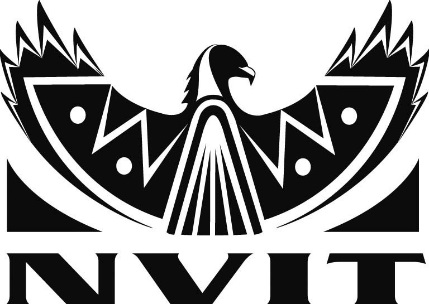      	        of Robert W. Sterling Sr. Memorial LibraryBy: Rita Cavaliere, Librarian     rcavaliere@nvit.bc.ca	250-378-3303After you have completed a draft of your paper, think about each of the following questions. If you find yourself unsure of the answers, ask a friend, your professor, or someone in the Success Center for help. If you answer ‘no’ to any of the following questions, you have probably identified a place where your paper needs a bit more work.Does my paper respond to the assignment? Does it answer the question? Is it in the proper form? Am I writing to the proper audience? Who am I supposed to be writing for? Is it geared towards my audience?Do I have a thesis statement? Does it express my main idea? Is it too narrow? Too broad? Misleading?Is my paper well organized? Does it have an introduction, a body and a conclusion? Do my paragraphs flow logically and smoothly? Do I include transitions?Is my argument well-developed? Do I give sufficient support in examples, quotations, and details? Do I use too many quotations? Do I quote enough? Do I have any questions unanswered?Does all the information I have included relate to my thesis? Is it all necessary? Does it add to my argument, or detract from it?Is my tone appropriate to the assignment, subject matter and the course? Do I sound too informal? Too stuffy? At any point am I condescending or offensive?Do I use proper citations? Have I made it clear which ideas are mine and which come from my sources? Have I followed the citation style my professor suggested? If there is no specification, did I follow a standard form in a published style manual?Have I spell-checked my paper? Have I proofread it for typos and grammar problems?Does my paper end with a strong conclusion? Does it relate back to my thesis? Do I have any      loose ends? Does it feel finished?